27 ноября 2020 года подведены итоги профориентационного проекта «Педагогический фестиваль «День Учителя».   В Фестивале приняли участие 20 команд из 12 общеобразовательных организаций Красноярского края (всего 116 участников). На экспертную оценку Фестиваля было представлено 23 творческие работы, выполненные индивидуально и в командном составе в форме презентации, видеороликов или текстовых файлов. Заместитель директора по УВР нашей школы Подрезова И.М. и учитель истории Шафиева А.И.  участвовали в Фестивале в составе команды как наставники.    Работы оценивались по критериям, учитывающим умения использовать на практике полученные на мастер-классах знания по педагогике и психологии, владение основами риторики и ИКТ-технологиями.  В номинации «Здоровьесбережение» команда нашей школы заняла 1 место.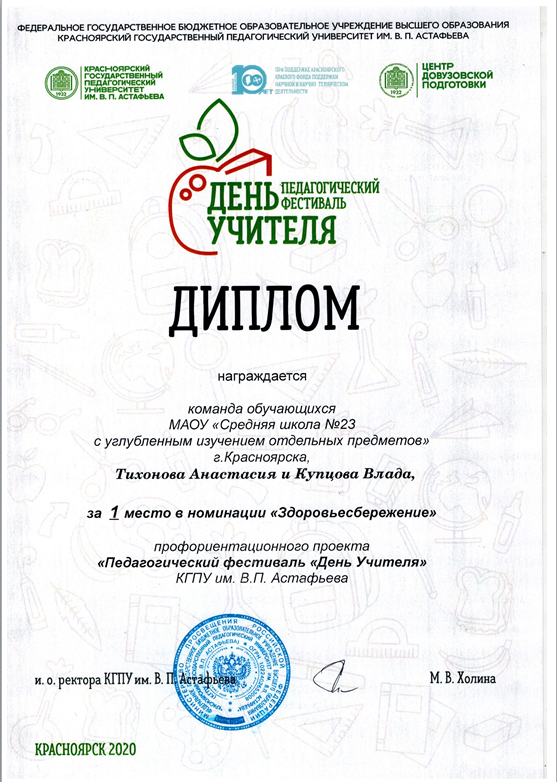 